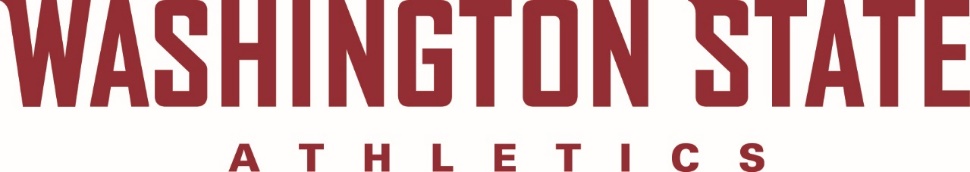 Applicant Name: ________________________________________			Date: ______________________Reference Name: ________________________________________What is your affiliation to the applicant?How long have you known them? __________________How was this individual as an (employee, student, etc.)?What was their work ethic like (i.e. hard worker, always on time)?How well do they interact with others?Do they take initiative?How well do they communicate?How do you see the applicant developing professionally?Is there anything else we should know about the applicant?